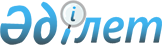 Қазақстан Республикасы Үкіметінің 1999 жылғы 12 сәуірдегі N 405 және 1999 жылғы 27 мамырдағы N 659 қаулыларына толықтырулар мен өзгерістер енгізу туралыҚазақстан Республикасы Үкіметінің қаулысы 2001 жылғы 31 мамыр N 744     Қазақстан Республикасының Үкіметі қаулы етеді:     1. Қазақстан Республикасы Үкіметінің мынадай шешімдеріне толықтырулар мен өзгерістер енгізілсін:     1) "Акциялардың мемлекеттік пакеттеріне мемлекеттік меншіктің түрлері және ұйымдарға қатысудың мемлекеттік үлестері туралы" Қазақстан Республикасы Үкіметінің 1999 жылғы 12 сәуірдегі N 405  P990405_  қаулысына (Қазақстан Республикасының ПҮКЖ-ы, 1999 ж., N 13, 124-құжат):     көрсетілген қаулыға 1-қосымшада:     "Жамбыл облысы" деген бөлім:     мынадай мазмұндағы реттік нөмірі 545-3, 545-4, 545-5, 545-6, 545-7, 545-8-жолдармен толықтырылсын:     "545-3  ЖМБ-000459  "Асылдандыру" ААҚ;     545-4   ЖМБ-001890  "Көгершін" ААҚ;     545-5   ЖМБ-010265  "Көктал" ААҚ;     545-6   ЖМБ-000073  "Меркі" асыл тұқымды                         мал зауыты" ААҚ;     545-7   ЖМБ-001952  "Талас" ААҚ;     545-8   ЖМБ-000739  "Тоғызкент" ААҚ";     "Батыс Қазақстан облысы" деген бөлім:     мынадай мазмұндағы реттік нөмірі 600-5-жолмен толықтырылсын:     "600-5  БҚО-000725  "Бірлік" асыл тұқымды                         мал зауыты" ААҚ";     көрсетілген қаулыға 2-қосымшада:     "Жамбыл облысы" деген бөлімде:     реттік нөмірі 168, 172, 173, 175, 178, 179-жолдар алынып тасталсын;     "Батыс Қазақстан облысы" деген бөлімде:     реттік нөмірі 193-жол алынып тасталсын; 

       2) "Республикалық меншіктегі ұйымдар акцияларының мемлекеттік пакеттері мен мемлекеттік үлестеріне иелік ету және пайдалану жөніндегі құқықтарды беру туралы" Қазақстан Республикасы Үкіметінің 1999 жылғы 27 мамырдағы N 659 P990659_ қаулысына:      көрсетілген қаулыға қоса беріліп отырған Иелік ету және пайдалану құқығы салалық министрліктерге, өзге де мемлекеттік органдарға берілетін республикалық меншік ұйымдарындағы акциялардың мемлекеттік пакеттерінің және қатысудың мемлекеттік үлестерінің тізбесінде:     "Қазақстан Республикасы Ауыл шаруашылығы министрлігіне" деген бөлімде:     реттік нөмірі 177, 178, 179, 180, 181, 182, 185-жолдар алынып тасталсын.     2. Осы қаулы қол қойылған күнінен бастап күшіне енеді.     Қазақстан Республикасының       Премьер-МинистріМамандар:     Багарова Ж.А.,     Икебаева А.Ж.  
					© 2012. Қазақстан Республикасы Әділет министрлігінің «Қазақстан Республикасының Заңнама және құқықтық ақпарат институты» ШЖҚ РМК
				